В РЭУ Плеханова идет набор в восьмую группу по программе профессиональной переподготовке «Государственная кадастровая оценка»РЭУ им. Г.В. Плеханова проводит обучение слушателей по программе профессиональной переподготовки «Государственная кадастровая оценка».В настоящее время идет набор в восьмую группу. Обучение по программе началось в 2016 году и за два года прошло обучение семи групп: 160 слушателей из 43 регионов России, в том числе 25 руководителей ГБУ, 45 ведущих специалистов из 39 ГБУ.Программа имеет практическую направленность – по окончании обучения слушатели, успешно закончившие программу, будут иметь базовые знания / умения, позволяющие им самостоятельно проводить кадастровую оценку земель различных категорий и объектов капитального строительства. Кроме того, в рамках учебного курса рассматриваются вопросы организации деятельности государственных бюджетных учреждений.Слушатели готовятся к деятельности по определению кадастровой стоимости земельных участков и объектов капитального строительства различного функционального назначения. Деятельность включает следующие основные направления:обработка (верификация) Перечня объектов оценки;группировка объектов оценки;сбор и актуализация информации по факторам стоимости объектов оценки;сбор и обработка рыночных данных, мониторинг рынка недвижимости;моделирование кадастровой стоимости объектов оценки;контроль качества результатов определения кадастровой стоимости;учет замечаний к проекту отчета об определении кадастровой стоимости;формирование отчета об определении кадастровой стоимости.Планируемые результаты обученияПо результатам успешного освоения программы «Государственная кадастровая оценка» слушатели будут обладать следующими компетенциями (терминология согласно профессиональному стандарту «Специалист в оценочной деятельности»):определение кадастровой стоимости земельных участков;определение кадастровой стоимости объектов капитального строительства;подготовительные работы для определения кадастровой стоимости объектов недвижимости (в т.ч.: формирование первичной информации для проведения государственной кадастровой оценки, проведение анализа рынка, построение эконометрических моделей);экспертиза/проверка итогового документа об определении стоимости (контроль качества результатов кадастровой оценки);организация процесса определения кадастровой стоимости и контроль деятельности работников в структурном подразделении или оценочной организации;руководство группой специалистов при определении кадастровой стоимости земельных участков и объектов капитального строительства;консультационное сопровождение кадастровой оценки.Категория слушателей - К освоению дополнительной программы профессиональной переподготовки «Государственная кадастровая оценка» допускаются лица, имеющие высшее образование. В учебный план включены дисциплины, которые позволят обучаться лицам, не имеющим оценочного образования.Трудоемкость обучения - общая трудоёмкость освоения программы профессиональной переподготовки «Государственная кадастровая оценка» составляет 500 академических часов за весь период обучения.Форма обучения - очно-заочная (вечерняя).Начало обучения – апрель 2019 годаПрием документов – до 10 апреля 2019 годаСрок обучения – 6-7 месяцевСтоимость обучения – 58 000 рублей (есть возможность оплаты по гарантийному письму)По итогам успешной итоговой аттестации Слушатель получает диплом профессиональной переподготовки ФГБОУ ВПО «РЭУ им. Г.В. Плеханова» по программе «Государственная кадастровая оценка». Диплом, в соответствии с Федеральным законом «Об образовании в Российской Федерации», дает право выполнения нового вида профессиональной деятельности – деятельности по определению кадастровой стоимости.Подробная информация о порядке поступления, учебном плане и форме гарантийного письма во вложениях.По вопросам обучения просим обращаться:Ивлева Евгения Геннадьевна – администратор Программы (эл. адрес ivleva@srosovet.ru, тел. 8 (926) 799-18-55)Калинкина Кира Евгеньевна – директор Программы (эл. адрес kalinkina@expertsovet.com, тел. 8-916-195-38-27).Информация о методическом сопровождении обучения на программе профессиональной переподготовки «Государственная кадастровая оценка» в ФГБОУ ВО «РЭУ им. Г.В. Плеханова»В рамках методического сопровождения слушателей и выпускников Программы предоставляется возможность использования Сервиса, который в соответствии с Методическими указаниями о ГКО, позволяет получать «копии (образы) страниц сайтов, отражающих текст объявлений» о продаже земельных участков всех видов разрешённого использования, а также сохранять информацию о дате обращения к страницам сайтов и адреса этих страниц. Сервис развивается, вскоре появится возможность также получать информацию об ОКСах (ЕОН).Предоставляемый Сервис состоит из двух основных частей:модуля получения копий страниц сайтов avito.ru и cian.ru, который позволяет создавать «скрин-копии» объявлений о продаже, размещённых на данных агрегаторах, а также получать основную необходимую текстовую информацию;веб-интерфейса, позволяющего сохранить на локальный компьютер полученную с сайтов-агрегаторов графическую и текстовую информацию. Графическая информация предоставляется в нередактируемом формате *.jpg, текстовая информация в формате *.xls.Для доступа к Сервису предоставляется Логин и Пароль.Доступ к публичной информации с сайтов avito.ru и cian.ru предоставляется для региона, в котором расположено ГБУ слушателей и выпускников Программы.Последовательность пользования Сервисом.Модуль получения копий страниц сайтовЗапускается локальный модуль получения копий страниц сайтов.Вводится логин/пароль.Нажимается соответствующая пиктограмма агрегатора (avito или cian). Важно! Не рекомендуется запускать несколько модулей одновременно для одного и того же агрегатора (даже с различных компьютеров и различных IP-адресов во избежание потенциально возможных коллизий при сохранении информации и/или блокировок со стороны агрегатора). При этом одновременная работа двух модулей для двух различных агрегаторов (один для avito, другой для cian) возможна, но с различных компьютеров (с одного и разных внешних IP). Запуск нескольких копий модуля на одном компьютере заблокирован программно.Принудительная остановка работы модуля получения копий страниц сайтов производится через графический интерфейс нажатием на кнопку «Остановить…» (давая тем самым корректно завершить последнюю операцию). После этого можно закрыть графическую оболочку модуля.После успешного завершения работы модуля в последней строке консольного окна программы будет отображено «Для завершения нажмите Enter». Нажав Enter (активным должно быть именно окно консоли, а не графическое окно модуля), консольное окно будет закрыто, после чего можно либо завершить работу модуля (меню «Файл» → «Выход», или «крестиком»), а можно запустить следующий агрегатор, нажав на соответствующую пиктограмму.Если в процессе работы модуля появится сообщение «Вынужденная техническая остановка. Свяжитесь с администратором» — это означает, что администраторы обнаружили в процессе работы системы техническую неполадку (например, сохраняются некорректные копии страниц), и принудительно приостановили работу модуля для устранения неисправности.Веб-интерфейсПосле того, как модуль получения копий завершит работу (или пользователь принудительно его остановит), пользователь открывает веб-интерфейс, расположенный по адресу parusarium.ru, и получает возможность отобрать по датам и/или агрегаторам и сохранить текстовую и/или графическую информацию. Примечание: запускать веб-интерфейс до окончания работы модуля получения графической информации не рекомендуется. Ошибки не произойдёт, но будет сохранена не вся информация за текущий день.После ввода логина/пароля, пользователю открывается доступ к Сервису отбора и сохранения информации (кнопка в нижней центральной части экрана). Также в «личном кабинете» (кнопка в верхнем правом углу) пользователь может отправить администраторам Сервиса сообщение и/или прочитать сообщения, полученные от администратора.Нажав на кнопку «Перейти к отбору», пользователю становится доступен выбор агрегаторов и/или диапазона дат для просмотра информации. Если оставить все поля пустыми, то будет выведена вся информация по региону. Внимание! В данном случае обработка результата может занять длительное время.После ввода параметров поиска и нажатия кнопки «Поиск» открывается страница с результатами поиска в виде таблицы. Информацию с неё можно сохранить на локальный компьютер при помощи соответствующих кнопок, выгрузив отдельно текстовую и/или графическую части, а нажав на ID интересующей записи, можно получить более подробную информацию об оферте.Важно! Если поиск информации производится с целью её сохранения, то рекомендуется в параметрах поиска указывать одну и ту же дату в полях «Дата обращения, от, включительно» и «Дата обращения, до, включительно». Таким образом, будет выведена информация за один день обращения к сайту для данного региона. При этом количество аналогов может превышать одну тысячу, а размер сохраняемого файла архива – более одного гигабайта.Нажав на кнопку «Получить данную выборку в формате Excel», открывается стандартное диалоговое окно сохранения файла в формате *.xls. Предлагаемый по умолчанию формат имени файла: год-месяц-день_время. хls.Нажав на кнопку «Получить изображения оферт данной выборки», появляется всплывающее окно с текстом «Спасибо за обращение, ссылка на скачивание будет находиться в вашем личном кабинете». Необходимо подтвердить действие, нажав на клавишу «ОК». В личном кабинете появится строка типа: «Текущие задачи: Файл находится в обработке 784 из 2930 загруженных файлов». После того, как все необходимые файлы будут добавлены в архив, ссылка на скачивание будет доступна в личном кабинете в формате: «год-месяц-день_время.zip». Ссылка будет доступна в течение 24 часов, после чего и ссылка, и файл архива будут удалены. После скачивания архива ссылка также пропадает.Особенности Сервиса:возможность просматривать информацию за конкретную дату или за указанный пользователем период;возможность сохранения информации по каждому агрегатору отдельно;возможность сохранения только текстовой или только графической информации;в случае аварийной остановки модуля получения копий страниц сайтов (отключение электроэнергии или прекращение доступа в сеть Интернет) информация не теряется. При повторных запусках Сервиса дубли объявлений пропускаются (Примечание: объявления о продаже одного и того же объекта по разной цене дублями не являются);возможность пользоваться компьютером во время работы модуля получения копий страниц сайтов (браузер запускается в виртуальном режиме);разрешение графических копий страниц сайтов не зависит от размера и/или разрешения экрана компьютера;сервис не получает доступ к серверам и/или базам данных агрегаторов, а использует лишь публичную информацию, отображаемую на (виртуально запущенном) экране компьютера;в случае сбоя или некорректной работы сайта агрегатора (превышения тайм-аута и т.д.) модуль получения копий страниц автоматически перезапускает виртуальный браузер и продолжает работу. В случае неизвестной (критической) ошибки модуль предложит переслать в автоматическом режиме лог-файлы разработчикам;обновления модуля получения копий страниц происходят в полуавтоматическом режиме: модуль сообщит о наличии обновления и предложит его скачать, после чего необходимо сохранить исполняемый файл обновления в любое удобное место, а затем его запустить, предварительно закрыв текущее окно модуля.Системные требования:Операционная система Win XP SP3 или старше.Установленный браузер Chrome.Программа должна запускаться с правами администратора (лог-файлы пишутся в папку установки программы – Program Files\...). Некоторые антивирусные программы могут «ругаться» на «подозрительные» действия программы, не находя при этом вирусов.Для подключения к Сервису, а также за технической поддержкой обращаться к Алексею Валерьевичу Зумбергу (+7 967 333-55-44, alexey@zumberg.ru).Информация о порядке поступления и обучения на программе профессиональной переподготовки «Государственная кадастровая оценка» в ФГБОУ ВО «РЭУ им. Г.В. Плеханова»Порядок поступления:На руководителя Программы Калинкину Киру Евгеньевну (kalinkina@expertsovet.com) присылаются:скан паспорта (основная страница + регистрация)скан диплома о высшем образовании с приложениемзаявка на обучение (приложение № 1)гарантийное письмо об оплате при необходимости (приложение № 2)два фото 3*4.Документы, указанные в п. 1, рассматривает РЭУ им. Г.В. Плеханова, заносит информацию в электронный реестр слушателей Программы, формирует договор на обучение и счет на оплату.Стоимость обучения составляет 58 000 руб.Документы, указанные в п. 2, направляются кандидату на поступление для подписания.Кандидат подписывает договор, оплачивает обучение и направляет договор и оригинал гарантийного письма (при необходимости) почтой России по следующим реквизитам: Российский экономический университет им. Г.В. Плеханова, Плехановская школа бизнеса "Integral", 117997, Российская Федерация, г. Москва, Стремянный пер., 28 (1 корп.), ауд. 257, Невретдинову Ильдару Нюрулловичу; программа профессиональной переподготовки «Государственная кадастровая оценка.Скан подписанного договора и гарантийного письма дублируются на руководителя Программы Калинкину Киру Евгеньевну (kalinkina@expertsovet.com).Слушатель считается поступившим на обучение в РЭУ им. Г.В. Плеханова при одновременном выполнении следующих условий:наличие в РЭУ оригинального договора, подписанного с двух сторон, а также гарантийного письма (при необходимости);поступление оплаты за конкретного слушателя на счет РЭУ или наличие оригинала гарантийного письма.После формирования группы на обучение (24 человека) со слушателями согласовывается расписание web-сессии и очной сессии (интенсивность). После утверждения расписания начинается обучение.Порядок обучения на программе:Срок обучения составляет от 6 до 7 месяцев.Перечень учебных дисциплин и преподавательский состав представлен в Приложениях №№ 3 и 4.Обучение на Программе делится на две части:первая – web-сессия: от 2 до 4 вебинаров в неделю вторая – очная сессия в Москве: 9 рабочих дней (последний день – итоговый экзамен)Web-сессия Web-сессия проводится с 10 ч до 13 ч 30 м по московскому времениДля подключения к вебинарам каждому слушателю высылается ссылка для подключения к трансляции. Для качественного обучения необходим быстрый интернет, гарнитура (наушники с микрофоном; выносные колонки и динамики не рекомендуются, поскольку их использование приводят к помехам). Если Вы предполагаете подключаться к трансляции в процессе вебинара (при желании выступить перед группой), то нужна веб камера.В случае, если Вы не смогли по уважительным причинам подключиться к трансляции в реальном режиме времени, то запись вебинара можно просмотреть в любое другое время по ссылке, которая придет Вам автоматически. Запись вебинаров сохраняется в течении всего периода обучения.Присутствие на вебинарах фиксируется программой Мираполис, которая организует вебинары. Поэтому преподаватель будет получать информацию об участии слушателей в вебинарах. Реальное участие на вебинарах крайне важно, поскольку именно на базе методических вопросов, рассмотренных на web-сессии, будут основываться занятия очной сессии. Если слушатель не будет владеть методическим материалом по итогам web-сессии, то очная сессия не будет для него достаточно эффективна.Очная сессия На очную сессию допускаются слушатели, успешно прошедшие промежуточную аттестацию по каждой учебной дисциплине учебного плана Программы, пройденной в рамках web-сессии.Промежуточная аттестация представляет собой выполнение письменного задания по каждой учебной дисциплине и/или прохождение электронного теста в системе дистанционного обучения на Факультете.Очная сессия включает обсуждение особо важных методических вопросов, закрепление материала, освоенного слушателями в рамках web-сессии, отработку навыка определения кадастровой стоимости с использованием специализированного программного обеспечения.В рамках очной сессии слушатели сдают экзамены по учебным дисциплинам. При желании и готовности слушателей итоговая аттестация может быть проведена по итогам очной сессии.Если слушатели будут не готовы к итоговой аттестации сразу по окончании очной сессии, то она может быть перенесена на другую дату, согласованную с РЭУ им. Г.В. Плеханова и слушателями.Итоговая аттестацияК итоговой аттестации допускаются слушатели, прошедшие очную сессию, и успешно выполнившие два сквозных практических кейса по учебной дисциплине «Специальное программное обеспечение кадастровой оценки»:моделирование кадастровой стоимости земельных участков населенных пунктов в СПО;моделирование кадастровой стоимости объектов капитального строительства в СПО.К итоговой аттестации не допускаются слушатели с академической задолженностью и задолженностью по оплате обучения согласно договору.Итоговая аттестация включает в себя теоретический экзамен в устной форме.Документ об образовании: по итогам успешной итоговой аттестации слушатели получают диплом профессиональной переподготовки ФГБОУ ВО «РЭУ им. Г.В. Плеханова» по программе «Государственная кадастровая оценка» на ведение нового вида профессиональной деятельности, в соответствии с требованиями Федерального закона «Об образовании в Российской Федерации».Приложение № 1ЗАЯВКАна обучение на Программу профессиональной переподготовки«Государственная кадастровая оценка»ФГБОУ ВО «РЭУ им. Г.В. Плеханова»Приложение № 2Пример гарантийного письма от юридического лица (на бланке)Ректору ФГБОУ ВО «РЭУ им. Г.В. Плеханова»Гришину В.И.Гарантийное письмоГосударственное унитарное предприятие «___________________» просит зачислить в ФГБОУ ВО «Российский экономический университет имени Г.В. Плеханова» сотрудника Предприятия Петрова А.Н. на обучение по Программе профессиональной переподготовки "Государственная кадастровая оценка» с апреля 2019 года по ноябрь 2019 года. Стоимость обучения одного человека 58 000 (Пятьдесят восемь тысяч) рублей.Оплату обучения в сумме 10 000 (Десять тысяч) рублей гарантируем произвести за 5 (пять) рабочих дней до начала обучения согласно утвержденному расписанию и 48 000 (Сорок восемь тысяч) рублей гарантируем произвести за 15 (пятнадцать) рабочих дней до начала очных занятий в Университете согласно утвержденному расписанию.Реквизиты организации:Директор										Иванов И.И.Пример гарантийного письма от физического лицаРектору ФГБОУ ВО «РЭУ им. Г.В. Плеханова»Гришину В.И.Гарантийное письмоФИО (паспортные данные: _____) просит зачислить в ФГБОУ ВО «Российский экономический университет имени Г.В. Плеханова» на обучение по Программе профессиональной переподготовки "Государственная кадастровая оценка» с апреля 2019 года по ноябрь 2019 года. Стоимость обучения одного человека 58 000 (Пятьдесят восемь тысяч) рублей.Оплату обучения в сумме 10 000 (Десять тысяч) рублей гарантирую произвести за 5 (пять) рабочих дней до начала обучения согласно утвержденному расписанию и 48 000 (Сорок восемь тысяч) рублей гарантирую произвести за 15 (пятнадцать) рабочих дней до начала очных занятий в Университете согласно утвержденному расписанию.Слушатель										Иванов И.И.Приложение № 3Перечень дисциплин и темы пообразовательной программе «Государственная кадастровая оценка»Приложение № 4Обеспеченность учебной программы профессорско-преподавательским составомВ учебном процессе задействовано:12 основных преподавателей со средним стажем в сфере кадастровой оценке более 10 лет;ряд приглашенных профильных специалистов для раскрытия отдельных вопросов.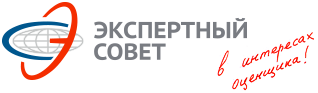 саморегулируемая организация оценщиков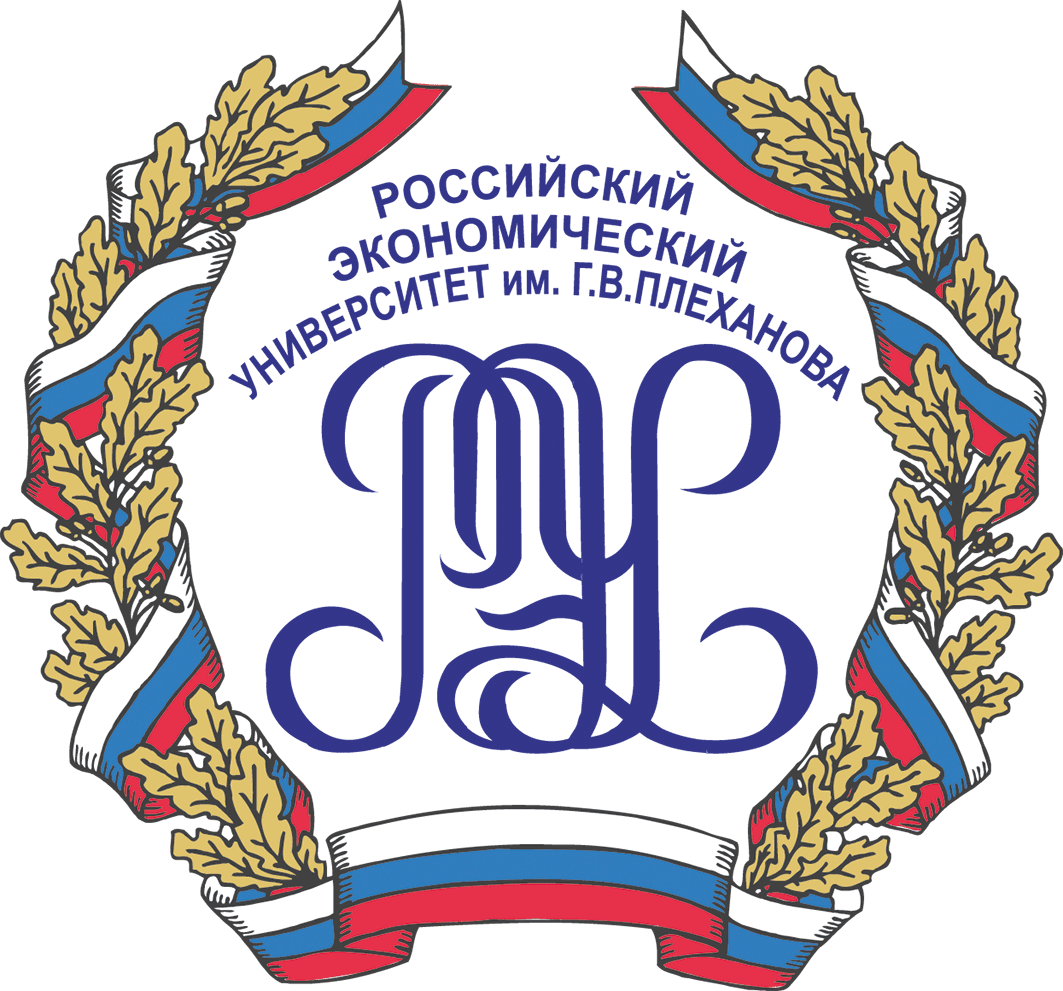 Информация о слушателеИнформация о слушателеИнформация о слушателеФ.И.О. слушателя (полностью)Место работыЗанимаемая должностьОценочное образование – при наличииОпыт по определению кадастровой стоимости (информация нужна исключительно для возможной корректировки содержания вебинаров) – при наличииОпыт по оценке для целей оспаривания о кадастровой стоимости(информация нужна исключительно для возможной корректировки содержания вебинаров) – при наличииКонтактный телефонE-mail личныйПочтовый адрес с индексом для обмена корреспонденциейОплата обученияОплата обученияОплата обученияСрок оплаты (при наличии гарантийного письма)Организация-плательщик (полное наименование) / Физическое лицо-плательщик Ф.И.О., должность, руководителя, на основании чего он действует (устав, положение, доверенность и др.)Банковские реквизиты юридического лица для выставления счетаФактический адрес (с индексом)Юридический адрес (с индексом)Телефон, факс (+код города)E-mailКонтактное лицо Контактный телефонЕсли плательщик – физическое лицо, то указывается СНИЛС, ИНН, адрес регистрации№Наименование дисциплиныРассматриваемые темыОбщепрофессиональный модульОбщепрофессиональный модульОбщепрофессиональный модуль1.1.Законодательное регулирование государственной кадастровой оценкиОбщая теория кадастровой оценки, основные понятия и определения в сфере государственной кадастровой оценки История развития кадастровой оценки в России, характеристика текущего состоянияМеждународный опыт оценки в целях налогообложенияНормативно-правовое регулирование государственной кадастровой оценки1.2.Организационное и информационное обеспечение кадастровой оценкиКомпоненты системы массовой оценки. Функции и принципы массовой оценкиОрганизация процесса кадастровой оценкиОбщие сведения об используемой информации, источниках информации и форматах данныхОрганизация работы ГБУ1.3.Математическое обеспечение массовой оценкиОсновные понятия и законы теории вероятностей и математической̆ статистики, используемые в массовой оценкеОбработка и анализ исходных данныхЭконометрическое моделирование: типы моделей, этапы построения, спецификаОценка параметров эконометрической моделиПрактика эконометрического моделированияПрофессиональный модульПрофессиональный модульПрофессиональный модуль2.1.Обработка информации об объектах оценкиСостав информации об объектах недвижимостиАнализ Перечня объектов оценки Сбор данных о значениях недостающих (уточнение значений противоречивых) характеристик объектов оценки Группировка объектов оценки2.2.Анализ рынка для целей кадастровой оценкиАнализ рынка объектов оценки (по сегментам рынка недвижимости)Сбор информации по объектам-аналогамПодготовка объектов оценки к процессу построения статистических моделей для расчета кадастровой стоимостиМониторинг рынка недвижимости2.3.Кадастровая оценка земельных участков населенных пунктовОсновные положения методических документов по государственной кадастровой оценке земель населенных пунктовОбработка перечня земельных участков в составе земель населенных пунктов (анализ качества данных, уточнение информации об объектах оценки, группировка объектов оценки)Сбор и обработка сведений для расчета кадастровой стоимости земельных участков в составе земель населенных пунктов Сбор и анализ рыночной информации и определение методов оценки каждой группы (подгруппы)Построение статистических моделей расчета кадастровой стоимости, расчет кадастровой стоимости и анализ результатов расчета2.4.Кадастровая оценка земельных участков промышленного назначенияОсновные положения методических документов по государственной кадастровой оценке земель промышленного назначенияОбработка перечня земельных участков промышленного назначения (анализ качества данных, уточнение информации об объектах оценки, группировка объектов оценки)Расчет кадастровой стоимости земельных участков промышленного назначения (сбор информации, применение методических подходов)2.5.Кадастровая оценка земельных участков сельскохозяйственного назначенияОсновные положения методических документов по государственной кадастровой оценке земельных участков сельскохозяйственного назначенияОбработка перечня земельных участков сельскохозяйственного назначения (анализ качества данных, уточнение информации об объектах оценки, группировка объектов оценки)Расчет кадастровой стоимости земельных участков сельскохозяйственного назначения (сбор информации, применение методических подходов)2.6.Кадастровая оценка земельных участков прочего назначенияКадастровая оценка земельных участков садоводческих, огороднических и дачных объединенийКадастровая оценка земельных участков особо охраняемых территорий и объектовКадастровая оценка земельных участков лесного и водного фонда2.7.Кадастровая оценка объектов капитального строительстваОбщая теория затратного подхода, особенности применения затратного подхода в кадастровой (и иной массовой) оценке. Обработка перечня объектов капитального строительстваМоделирование характеристик ОКС при недостаточности исходных данных. Ценообразование в строительстве. Справочники цен на новое строительство. Корректировка справочных показателейОпределение прибыли предпринимателя. Определение физического износа объектов недвижимостиОпределение величины функционального и внешнего устаревания. Методы исключения стоимости земельного участка из стоимости единого объекта недвижимостиОпределение стоимости т.н. сложных объектов (объектов культурного наследия, незавершённых строительным производством и пр.)Расчет кадастровой стоимости объектов капитального строительства сравнительным подходом (группа 1)Альтернативные методы расчета кадастровой стоимости объектов капитального строительства в рамках сравнительного подхода (метод УПКС) (объекты незавершенного строительства, объекты с неполными характеристиками, группа 12)Основные положения проекта Методических указаний "О государственной кадастровой оценке"2.8.Индивидуальная оценка объектов недвижимости для целей ГКОспецифика оценки рыночной стоимости объектов недвижимости в целях оспаривания;специфика оценки рыночной стоимости объектов недвижимости на неразвитых рынках;оценка рыночной стоимости специфических объектов недвижимости (гостиницы, АЗС, объекты инфраструктурного назначения и пр.)Модуль специальных дисциплинМодуль специальных дисциплинМодуль специальных дисциплин3.1.Работа с геоинформационными системамиТеория и практика применения геоинформационных систем в кадастровой оценке.Положительный и отрицательный опыт оформления слоев карт в геоинформационных системах.Практический кейс «Работа с геоинформационными системами»3.2.Работа со специальным программным обеспечением кадастровой оценкиОбзор функциональных возможностей основного специального программного обеспеченияПрактический кейс «Моделирование кадастровой стоимости земельных участков населенных пунктов в СПО»Практический кейс «Моделирование кадастровой стоимости объектов капитального строительства в СПО»3.3.Подготовка и контроль качества отчета об определении кадастровой стоимостиАнализ специфических требований законодательства к отчету об определении кадастровой стоимостиАнализ примеров выполнения сложных требований законодательства к отчету об определении кадастровой стоимостиАнализ и учет замечаний к проекту отчета об определении кадастровой стоимостиПрактика по подготовке ответов на типичные замечания Краткая теория экспертизы отчетов об оценкеСпецифические инструменты искажения кадастровой стоимостиМетоды выявления искажений кадастровой стоимостиПрактический кейс «Проверка отчета об определении кадастровой стоимости»№Наименование разделов, дисциплинПреподаватели1. Общепрофессиональный модуль1. Общепрофессиональный модуль1. Общепрофессиональный модуль1. Общепрофессиональный модуль1.1Законодательное регулирование кадастровой оценкиБерестянский А.П.,Каминский А.В.,Ульянов А.Ю.,Носов С.И.1.2Организационное и информационное обеспечение кадастровой оценкиКизякин Е.С.1.3Математическое обеспечение массовой оценкиИльина Ю.С.2. Профессиональный модуль2. Профессиональный модуль2. Профессиональный модуль2. Профессиональный модуль2.1Обработка информации об объектах оценкиИгнатьева С.В., Бугрова О.В.2.2Анализ рынка для целей кадастровой оценкиУльянов А.Ю., Репин М.В.2.3Кадастровая оценка земельных участков населенных пунктовКизякин Е.С., Гольда Е.А.2.4Кадастровая оценка земельных участков промышленного назначенияКизякин Е.С.2.5Кадастровая оценка земельных участков сельскохозяйственного назначенияСапожников П.М.2.6Кадастровая оценка земельных участков прочего назначенияКизякин Е.С.2.7Кадастровая оценка объектов капитального строительстваБойко А.Ю., Гольда Е.А.2.8Индивидуальная оценка объектов недвижимости для целей ГКОТишаков С.Л., Ильин М.О.3. Модуль специальных курсов3. Модуль специальных курсов3. Модуль специальных курсов3. Модуль специальных курсов3.1Работа с геоинформационными системами3.2Работа со специальным программным обеспечением кадастровой оценкиГольда Е.А., Сапожников П.М.3.3Подготовка и контроль качества отчета об определении кадастровой стоимостиГольда Е.А., Ильин М.О., Бугрова О.В.4. Итоговая аттестация4. Итоговая аттестация4. Итоговая аттестация4. Итоговая аттестация4.1Курсовая работаИльин М.О.4.2Итоговый междисциплинарный экзамен по программе обучениякомиссия БерестянскийАндрей Петрович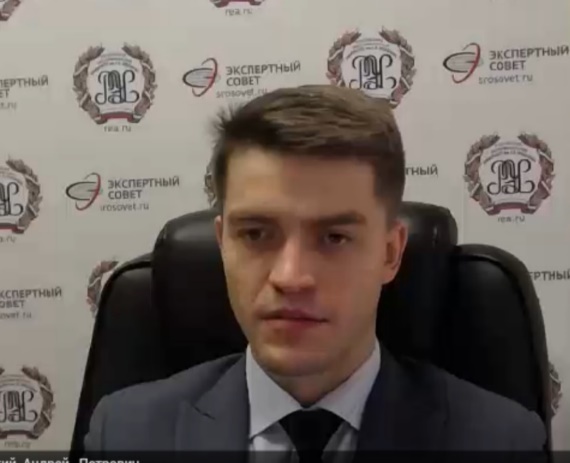 Учебные дисциплины:Законодательное регулирование кадастровой оценкиДолжность:Заместитель директора Департамента недвижимости Минэкономразвития РоссииКаминскийАлексей Владимирович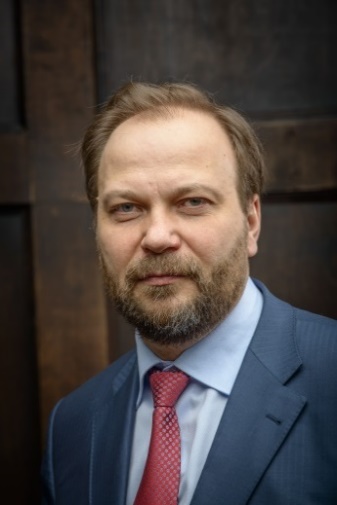 Учебные дисциплины:Законодательное регулирование кадастровой оценкиОсуществляет общее методическое сопровождение учебной программыДолжности:Президент Ассоциации «СРОО «Экспертный совет»Председатель Комиссии по кадастровой оценке, и оспариванию кадастровой стоимости Общественного совета при РосреестреОпыт в кадастровой оценке:с 1995 года (проведение, организация, контроль качества, разработка методического обеспечения, нормативное правовое регулирование)БойкоАндрей Юрьевич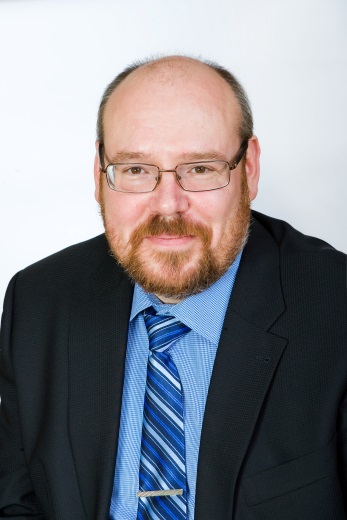 Учебные дисциплины:кадастровая оценка объектов капитального строительстваДолжности:Заместитель директора — начальник управления государственной кадастровой оценки ГБУ ЛО «ЛЕНКАДАСТР»Опыт в кадастровой оценке:с 2011 годаСапожниковПетр Михайлович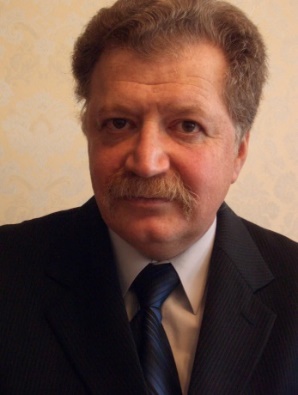 Учебные дисциплины:кадастровая оценка земельных участков сельскохозяйственного назначения;специальное программное обеспечение кадастровой оценкиДолжности:ведущий научный сотрудник факультета почвоведения МГУруководитель учебно-методического отдела Российского общества оценщиковОпыт в кадастровой оценке:с 2001 (автор методики кадастровой оценки земель сельскохозяйственного назначения, контроль качества результатов)Ученая степень, званиядоктор сельскохозяйственных наук, профессорНосовСергей Иванович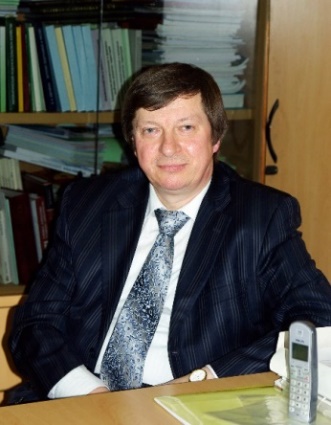 Учебные дисциплины:законодательное регулирование государственной кадастровой оценкиспециальное программное обеспечение кадастровой оценкиДолжности:профессор кафедры «Управление проектами и программами» РЭУ
им. Г.В. Плехановачлен правления Ассоциации оценщиков «Кадастр-оценка»Опыт в кадастровой оценке:с 1999 года: автор серии методических пособий по оценке земель: Государственная кадастровая оценка земель сельскохозяйственного назначения Российской Федерации (2000, 2001, 2006, 2011, 2012 годы)Ученая степень, званиядоктор экономических наук, профессорЛебединскийВладимир Игоревич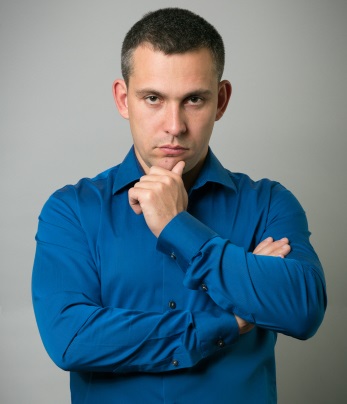 Учебные дисциплины:контроль качества результатов кадастровой оценкиорганизационное и информационное обеспечение кадастровой оценкиДолжности:Первый вице-президент Ассоциации «СРОО «Экспертный совет»Председатель Экспертного совета Ассоциации «СРОО «Экспертный совет»член Совета по оценочной деятельности при Минэкономразвития РоссииОпыт в кадастровой оценке:с 2010 года (организация, контроль качества результатов в 30+ регионах, разработка методического обеспечения)Ученая степень, званиякандидат экономических наукИльинМаксим Олегович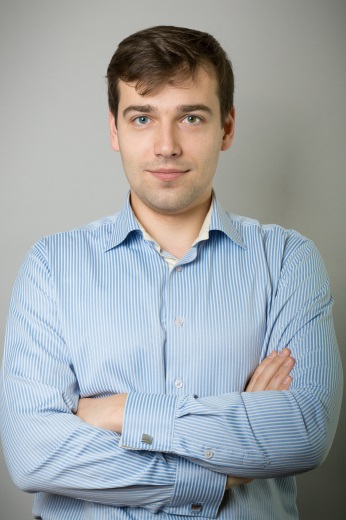 Учебные дисциплины:контроль качества результатов кадастровой оценкиДолжности:Исполнительный директор, заместитель Председателя Экспертного совета Ассоциации «СРОО «Экспертный совет»Опыт в кадастровой оценке:с 2010 года (контроль качества результатов в 30+ регионах, разработка методического обеспечения)Ученая степень, званиекандидат экономических наукУльяновАндрей Юрьевич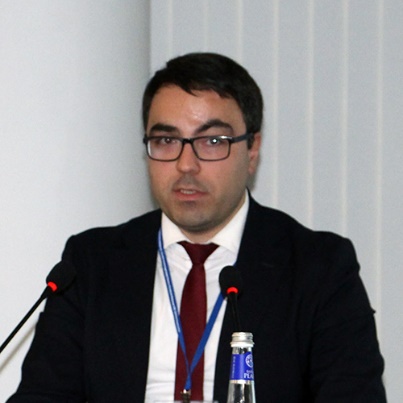 Учебные дисциплины:законодательное регулирование кадастровой оценкианализ рынка для целей кадастровой оценкиДолжности:Директор Государственного бюджетного учреждения Рязанской области «Центр Государственной кадастровой оценки»Опыт в кадастровой оценке:с 2017 года (организация и проведение государственной кадастровой оценки)КизякинЕгор Сергеевич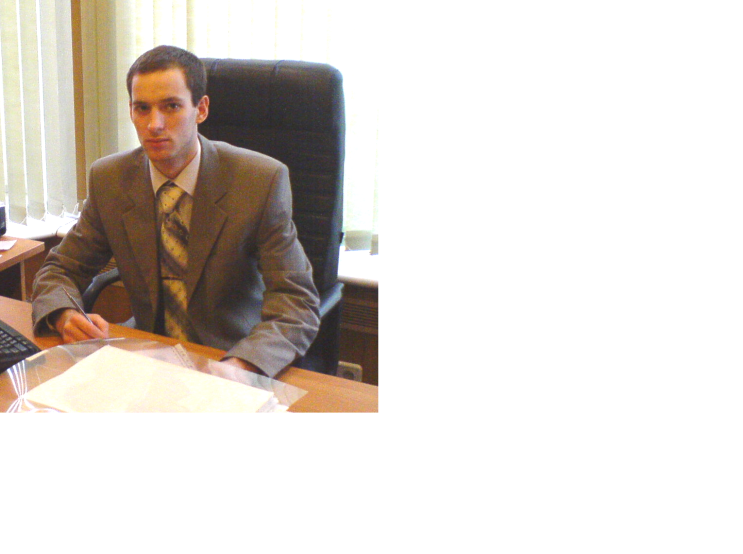 Учебные дисциплины:организационное и информационное обеспечение кадастровой оценкикадастровая оценка земельных участков населенных пунктовкадастровая оценка земельных участков промышленного назначенияДолжности:Заместитель директора ГБУ Московской области «Центр кадастровой оценки»Опыт в кадастровой оценке:с 2005 года (организация, проведение оценки в 30+ регионах, контроль качества результатов, разработка методического обеспечения)БугроваОльга ВикторовнаУчебные дисциплины:обработка информации об объектах оценкикадастровая оценка земельных участков прочего назначенияподготовка и контроль качества отчета об определении кадастровой стоимостиДолжности:Заместитель Директора Государственного бюджетного учреждения Рязанской области «Центр Государственной кадастровой оценки»Опыт кадастровой оценки:с 2002 года(организация и проведение кадастровой оценки, работа в ГБУ «Федеральная кадастровая палата Федеральной службы государственной регистрации, кадастра и картографии» по Рязанской области)ГольдаЕвгения Анатольевна 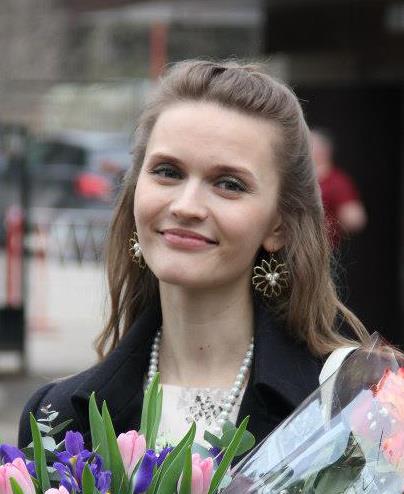 Учебные дисциплины:кадастровая оценка земельных участков населенных пунктовкадастровая оценка объектов капитального строительстваподготовка и контроль качества отчета об определении кадастровой стоимостиДолжности:Начальник управления кадастровой оценки ГБУ Московской области "Центр кадастровой оценки"Опыт кадастровой оценки:с 2002 года(проведение оценки в 50+ регионах, разработка методического обеспечения)ИгнатьеваСветлана Владимировна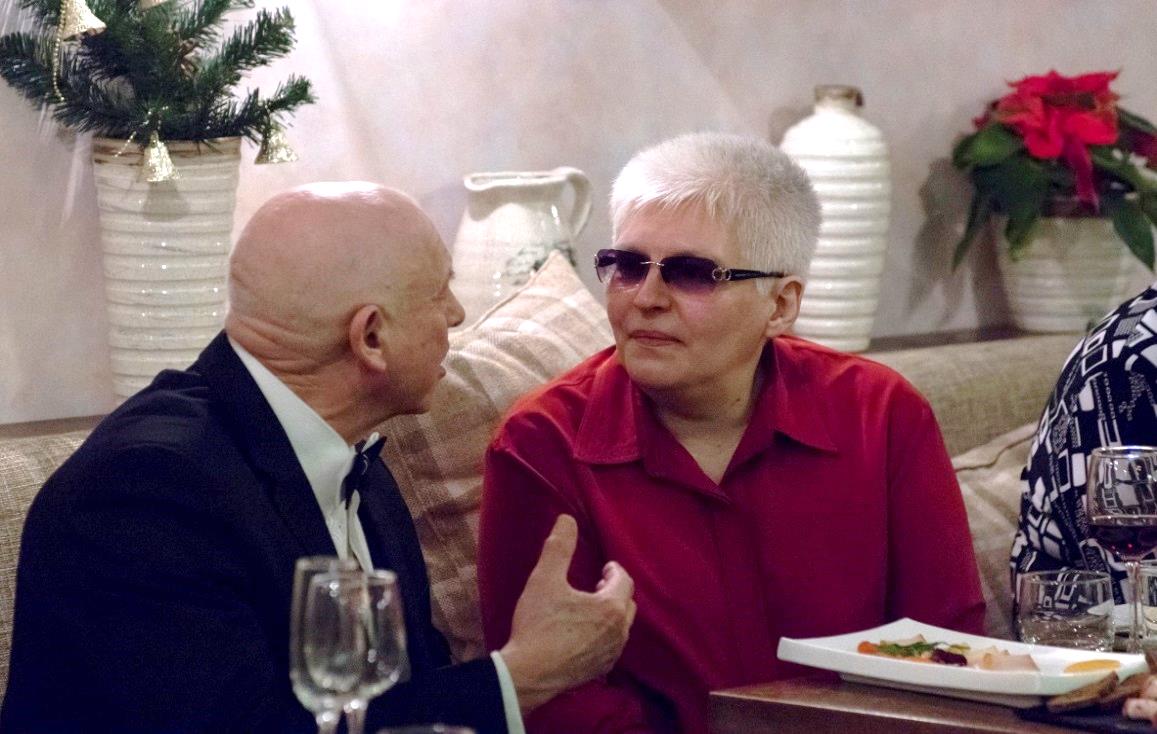 Учебные дисциплины:Обработка информации об объектах оценкиДолжности:Руководитель информационно-аналитического отдела ООО «ТИТАН-ОЦЕНКА»Опыт в кадастровой оценке:с 2012 года(проведение кадастровой оценки в 5+ регионах)ТишаковСергей Леонидович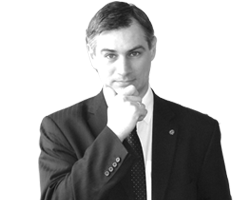 Учебные дисциплины:Индивидуальная оценка объектов недвижимости для целей ГКОДолжности:Заместитель Генерального директора Компании РОССИЙСКАЯ ОЦЕНКАОпыт в сфере оценочной деятельности:С 1995 годаПоярковАндрей Александрович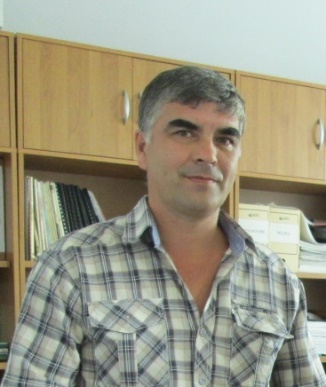 Учебные дисциплины:Основы работы в геоинформационных системахДолжности:Генеральный директор ООО «ТИТАН-ГЕО»Руководитель топографо-геодезического отдела ООО «ТИТАН-ПРОЕКТ»Опыт в кадастровой оценке:геодезист с 1993г., работа в ГИС с 2006 г.РепинМаксим Александрович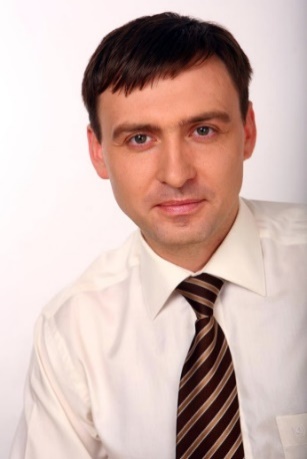 Учебные дисциплины:Анализ рынка для целей кадастровой оценкиДолжности:Директор оценочной компании «ОМЭКС»Опыт деятельностив предметной области:с 2000 года (организация и проведение оценки объектов недвижимости, проведение анализов рынка недвижимости, выполнение НИР, связанных с рынком недвижимости)Сертификатыи аккредитациисертифицированный НП РГР аналитик-консультант рынка недвижимости;Аккредитованный Национальным учебным центром риэлторов преподаватель по учебно-методическим программам подготовки аналитиков рынка недвижимости;сертифицированный СРО РОО Оценщик недвижимости.ИльинаЮлия Сергеевна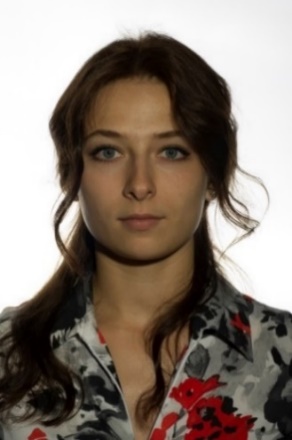 Учебные дисциплины:математическое обеспечение массовой оценкиДолжности:старший преподаватель кафедры «Высшая математика» факультета «Фундаментальные науки» МГТУ им. Н.Э. Бауманаконсультант Ассоциации «СРОО «Экспертный совет»Опыт обучения Оценщиков и Экспертов по дисциплинам математического пулас 2014 года(теория и практика по дисциплинам «Эконометрика (продвинутый уровень)», «Экспертиза отчетов об оценке»)Ученая степень, званияПобедитель конкурса «Лучший преподаватель университета» МГТУ им. Н.Э. Баумана в номинации «Качество работы молодых преподавателей» (2015)